SEQUÊNCIA DIDÁTICA: NOSSO CORPO ESTÁ NA HISTÓRIA 19/10 A 23/10                OLÁ! GABRIELLI!! OLÁ ERICK! OLÁ PEDRO!!!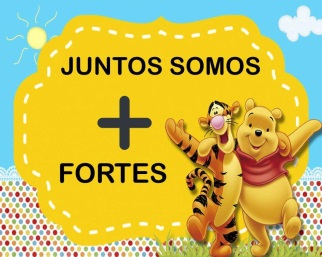 DISCIPLINA DE MATEMÁTICA         DATA: SEMANA DE 19/10 ATÉ 23/10ESCREVA A DATA;ESCREVA O SEU NOME COMPLETOATIVIDADE 01 DE ACORDO COM OS DESENHOS COMPLETE AS HISTÓRIAS MATEMÁTICAS: 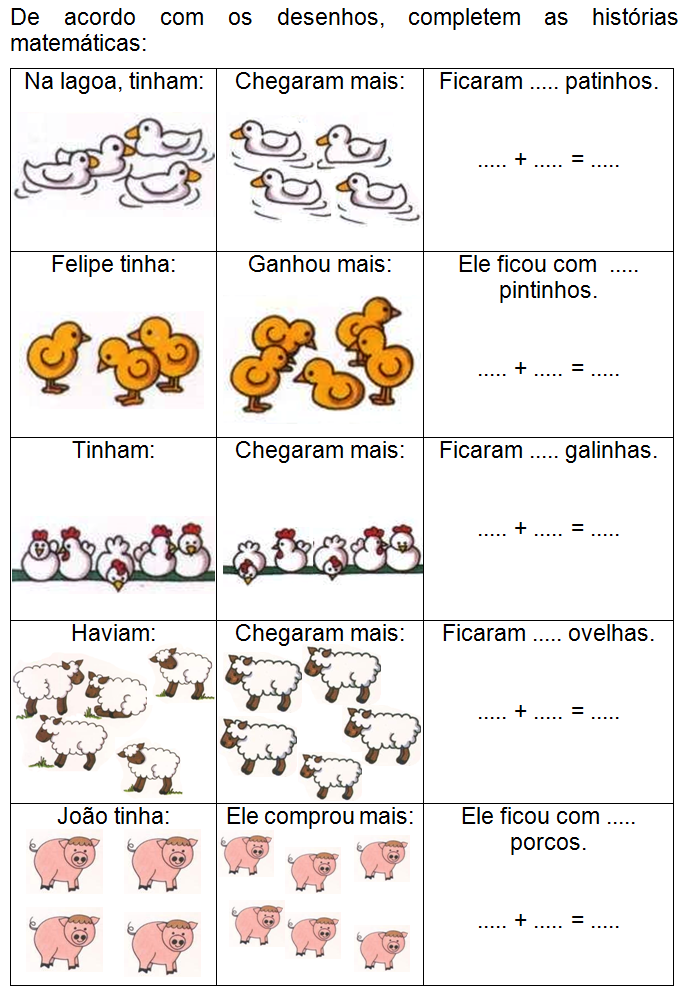 ATIVIDADE 02 RECORTE A PALAVRA QUE CORRESPONDE A CADA NUMERAL E COLE-A NO LOCAL CORRETO: 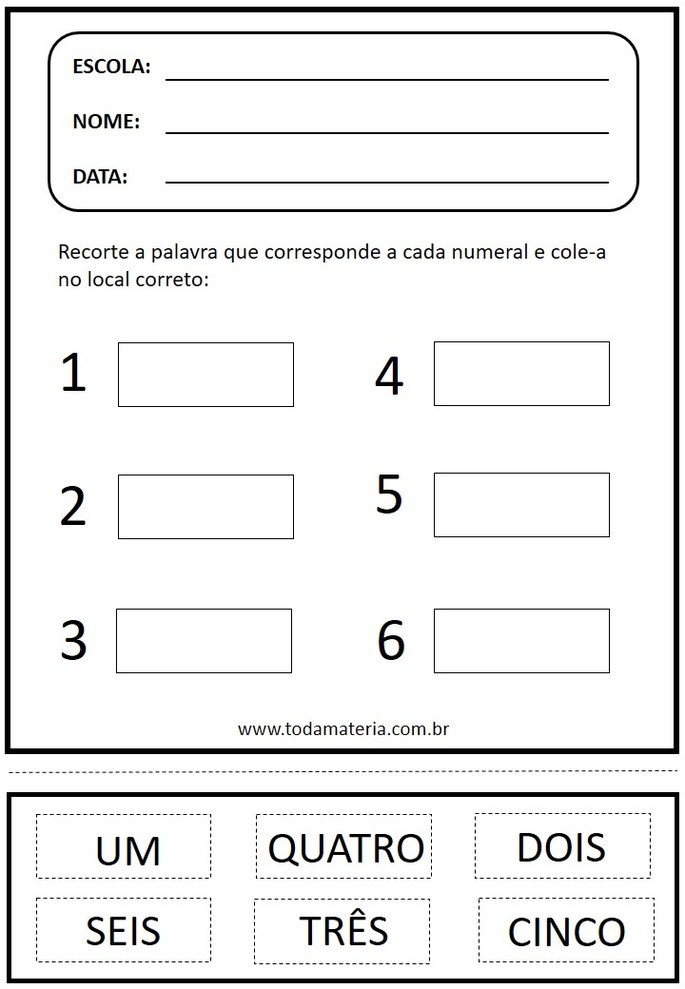 Atividade 03AGORA DESENHE AS QUANTIDADES:1 - _________________________________________________________________2- _________________________________________________________________3- _________________________________________________________________4- _________________________________________________________________5-__________________________________________________________________6- __________________________________________________________________Escola Municipal de Educação Básica Augustinho Marcon.Catanduvas, outubro de 2020.Diretora: Tatiana Bittencourt Menegat. Assessora Técnica Pedagógica: Maristela Apª. Borella Baraúna.Assessora Técnica Administrativa: Margarete Petter Dutra.Professora: Janete Taciana de Marquias.5º ano 2TUDO BEM COM VOCÊS E SEUS FAMILIARES POR ENQUANTO VAMOS PROSSEGUIR COM AS ATIVIDADES REMOTAS, ESTOU MUITO FELIZ DE VER O ESFORÇO DE VOCÊS EM REALIZAR AS ATIVIDADES. TAMBÉM QUERIA AGRADECER AOS FAMILIARES PELO APOIO E A DEDICAÇÃO EM AJUDAR VOCÊS EM TODAS AS ATIVIDADES PROPOSTAS. CONTINUE ASSIM REALIZANDO TODAS AS ATIVIDADES COM CAPRICHO. OBRIGADA!  QUALQUER DÚVIDA ESTOU A DISPOSIÇÃO. 